Weekly attendance newsletter – Week 4 Autumn term 2 2022-2023As a school, we aim for all children to have 95% or above attendance. From September until this week, our overall school attendance is 92.2%Last week, our overall school attendance was 91.1% (counting children at or above mandatory school age = 5).  STRIVE FOR 95+%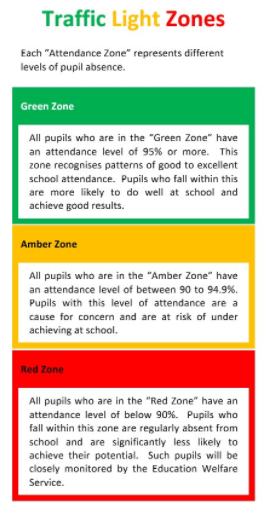 The best place for your children to be every day is in school. Last weekTwo weeks ago2-year-olds84.2%85.7%F182.8%98.3%F293.4%87.7%Y195.8%89.6%Y296.2%92.7%Y388.8%80.8%Y498.1%84.1%Y589.2%85.4%Y683.9%91.8%